2017 CHAMPIONSHIP RULES
Rules Governing Star Class Sanctioned Events and Fleet Qualifications21. Eligible Boats21.1. A boat is eligible and considered to be in the Star Class only if it has been properly registered, conforms to measurement rules and is owned by a qualified active or life member recorded at the time as in good standing with the ISCYRA. An ineligible boat must be barred from all Star races, and cannot be reinstated until all requirements of the ISCYRA have been fulfilled.21.2. Any Star sailing with a number not yet issued (7.3 and 15.1) must be disqualified from all races in which such a number was displayed.21.3. A boat cannot be registered in more than one fleet at a time.22. Observance of the Rules of the ISCYRAThe enforcement of the Rules of the ISCYRA is essential to the protection of all Star owners. Members are required to report to the ISCYRA any race held for the Star Class as such, wherein the Rules of the ISCYRA are not respected and enforced by the organization conducting it, or where entries of ineligible boats are knowingly accepted. A member who makes himself party to such practices, by knowingly and after due warning entering such an outlawed event, shall himself be subject to suspension. A Continental Committee may outlaw any event for cause.23. Championship Events23.1. The purpose of the Championship shall be to determine annually the appropriate champions by competition among eligible boats.23.2. All series for major Star championships territorially greater than one fleet, and events for perpetual, semi-perpetual or open trophies, may be sanctioned by the appropriate Continental Committee. Honor insignia and Award (23.5.9.) cannot be awarded unless a sanction has been granted.23.3. A sanction granted to an event for at least two consecutive years shall become automatic and need not be applied for again, even though the event is held in different localities, unless the event has lapsed for more than two years. The Continental Committee may, however, at any time cancel or withdraw a sanction if it deems such action advisable.23.4. Application for sanction should be filed with the Central Office on a form obtainable from that office. The Continental Committee will then act on the application (14.3.)23.5. Sanctioned Events and Awards. Except Gold and Silver Events, all other Events can be sailed as “Combined Events” with separate results.23.5.1. Gold. World Championship. Open to all Members of all Fleets and to Isolated Members. Entries per STCR 29.1 GOLD awards. The Olympics is also considered a Gold event. (See ASSOCIATION INSIGNIA AND AWARDS) 23.5.2. Silver. An established championship of a continent or hemisphere. Open to all Members of all Fleets and to Isolated Members. Entries per STCR 29.1 A minimum number of fifteen competitors shall finish at least one race is required. SILVER awards.23.5.3. Blue. District Championship. Open to all Members of all Fleets and to Isolated Members. Entries per STCR 29.2 BLUE awards. To allow all members to participate in another District Championship, it can be sailed as an “Open District Championship.” Honor Awards for the Event and qualifications via the Event are only granted to the winners which are either Members of the organizing District or participating as Isolated Members.23.5.4. Green. District Championship restricted to Novices (STCR 23.7.1 and 23.7.2). Open to all Novices of a District. GREEN awards.23.5.5. J. Junior Championships in which boats may be skippered by other than their skipper-owner may be held, as sanctioned, at any of the above competitive levels. A World Junior Championship would be designated as Gold J, Continental as Silver J, etc. Entries in accordance with above rules of each classification. Awards are stars only, as above, but with a large J of contrasting color inserted in the star. No chevrons or bars awarded.23.5.6. Except for the Olympics or World Sailing-sponsored World Championships or other World Sailing-sponsored events (e.g. World Cup), the above events are under the auspices of the ISCYRA. For Gold and Silver events, the Organizing Authority will be the ISCYRA in conjunction with the host club. For Blue and Green events, the Organizing Authority will be the District Committee and/or local fleet in conjunction with the host club. Entries are selected by qualification series. No other races to be scheduled in the vicinity and courses must be adequately patrolled. Except as Combined Events are allowed by STCR 23.5, no other races may be scheduled in the vicinity, and courses must be adequately patrolled.23.5.7. Red. An established event of inter-fleet character featuring the Star Class. Open to all fleets, entries unlimited. To winner: THREE RED chevrons.23.5.8. Fleet Qualifications. Open to all skipper-owners (or part owners), registered before the first race, who are members of the fleet. To winner: ONE RED chevron.23.5.9. Honor Awards. Honor awards are displayed on main sails. Awards rank in the following order: gold, silver, blue, green and red. For example, one gold chevron outranks a silver star. Only the highest award ever won by any one skipper (either as skipper or crew) shall be displayed or kept on record, except that chevrons of higher rank may be used with a championship star of lesser rank. For example, a skipper entitled to a blue star may use his gold chevrons beneath it. The winner of two championship stars of the same color inscribes both dates in the star. 

Awards are made to the skipper (Star, Olympian or Star and chevrons) and crew (Olympian with bars or Star with Bars), not to the boat; if the boat is sold, awards are retained by the skipper for use on any other Star boat he may own while a member of the ISCYRA.

If a crew acts as a skipper he shows his highest award ever won either as skipper or crew. 
Ranking of the Honor Awards is: 1.) highest colour, 2.) highest place, 3.) highest won as a skipper before Honor Award won as a crew.23.6. Special Events.Events not specified above, but under ISCYRA jurisdiction, require no sanction and rate no honor awards. Intercollegiate, Junior, Ladies’ or other races in which Stars are sailed by other than their skipper-owners (unless specified above), are not under ISCYRA jurisdiction in any form.23.7. Definitions.23.7.1. A Novice Skipper is one who has never as a skipper won any series honor that is higher than a Green event honor, or as a skipper won a Green event.23.7.2. A Novice Crew is one who has never as a skipper or crew won a Gold or Silver event.23.7.3. A Junior is a person who will not have reached his or her 25th birthday before the first race of the event.24. Perpetual Trophies24.1. There shall be awarded to the winner of the series such perpetual trophy or trophies as have been donated or deeded for the purpose.24.2. The trophies shall be held by the winning fleet until the time of the next series, subject to IGC approval and order.24.3. Title to the trophies shall be and remain in the individuals who are the current members of the IGC, who may impose any conditions necessary for the safe keeping of the trophies.25. Location25.1. The IGC shall designate the place of the World Championship, having in mind the purposes of development, promotion, equitable distribution, and selection of a location with suitable facilities and racing conditions. In the event of multiple applications from the same continent for the same World Championship, the IGC shall obtain the recommendation of the appropriate Continental Committee prior to selecting the Championship venue. The IGC´s selection shall be subject to the following restrictions:25.1.1. It cannot be held in the same fleet or locality twice in two consecutive years.25.1.2. It cannot be held in the same district for more than two consecutive years.25.1.3. It cannot be held on the same continent (including adjacent island districts) for more than three consecutive years.25.1.4. It cannot be held in the same hemisphere for more than five consecutive years. 25.1.5. The responsibility for arranging and providing proper facilities, prizes and entertainment shall rest with the fleet sponsoring the event. In this regard it shall cooperate with and be guided by the IGC.25.2. The place of Silver Star (Silver) championships shall be determined by the Continental Committee and subject to the restrictions of STCR 25.1.1 and 25.1.2, unless otherwise provided for by a well-established precedent or by a signed agreement among a representative number of District Secretaries, filed with and approved by the IGC.25.3. The site of the Blue-Star (Blue) Championship shall be determined by the District Secretary, subject to the following restrictions: It cannot be held by the same fleet for more than two consecutive years. If the winning fleet is ineligible to hold the event it shall be awarded to that fleet having the highest total point score for the past three years which is able and willing to hold it, unless otherwise provided for by established precedent or by a written agreement adopted by a majority of the fleet secretaries and filed with and approved by the IGC.25.4. STCR 25 shall not be amended so as to effect a change of location of the series for the following year.

25.5. All Rules under STCR 25 are exposed when the ISCYRA is asked to sail in an World Sailing-sponsored World Championship sailed under World Sailing, World Sailing-sponsored Continental Championship and/or an Olympic Regatta organized by the International Olympic Committee (IOC). The decision of participation in that year is made by the IGC. 26. Eligibility26.1. For Gold, Silver and Blue events, the skipper (helmsman) must:26.1.1. Be an active or life member, and have been one since the entry was filed.26.1.2. Be enrolled in the fleet he represents.26.1.3. Not have been enrolled as a member in any fleet other than the one he represents for two months prior to the first race, nor can he have been a member of more than two fleets for a period of one year prior to the first race.26.2. For Gold, Silver and Blue events the crew must:26.2.1. Be a member, and have been one since the entry was filed.26.2.2. Be designated and act as crew, touching the helm only if necessary for brief temporary relief.26.3. For Green Events, each helmsman must be a Novice and an active or life member and have been one since the entry was filed and be enrolled in the fleet he represents.26.4. For all other (except J) events, only the skipper must be a member.26.5. For J events no membership is necessary.27. Scheduling and Number of Races27.1. The ISCYRA World Championship (a Gold Star event) shall consist of a minimum of six completed races. A race postponed, abandoned or incompleted will be rescheduled and resailed as soon as possible. There shall be two reserve days for possible resails. A series not completed at the end of the second day following the date of the last regularly scheduled race shall be canceled. Notwithstanding the foregoing, if five races have been completed in a series which would otherwise be canceled pursuant to the preceding sentence, and if the leading boat has scored finishes which render it mathematically impossible for any other boat to defeat her even if a sixth race were sailed, then the series should count as the World Championship.27.2. The Continental Championship (a Silver Star event) using:
Format A shall consist of a minimum of six (6) scheduled races.
Format B shall consist of a minimum of seven (7) scheduled races.
Format C shall consist of a minimum of eight (8) scheduled races.A race postponed or abandoned will be rescheduled and resailed as soon as possible. There may be one reserve day for possible resails provided that such option be stated in the Notice of Race. The race committee shall make every reasonable effort to complete all scheduled races within the published date (including reserve day if any). If it is not possible to complete four races, the series shall be canceled.27.3. Other events shall consist of three completed races minimum. Blue Star Events (District Championship) shall be scheduled for six races minimum and shall consist of three completed races. The number of scheduled races shall be defined by the Notice of Race27.4. A race committee is not empowered to shorten any series except as provided in STCR 27.2; but if the JB on appeal declares a race no contest and the race cannot be resailed, the series scores shall be re-computed on the basis of the valid races completed even though it be an even number of races.28. Entry Forms and Terms28.1. Entries to the World Championship (Gold) and to the Continental Championship (Silver) Events must be fully completed and filed in duplicate on an approved entry form. Entry deadline for the World Championship event is 30 days before the first race. Entry deadline for Continental Championship events is 21 days before the first race. The entry forms shall be sent:One copy to the Central Office
One copy to the organizing club28.2. Entries for District (Blue and Green) Events must be fully completed and filed in duplicate on an approved entry form, and must be received 7 days before the first race. The entry forms shall be sent:One copy to the District Secretary
One copy to the organizing club28.3. Late entries to Gold, Silver and Blue/Green Championship Events. 28.3.1 Gold Events: The CMC need not accept a late or incomplete entry.28.3.2 Silver Events: The appropriate Continental Committee may accept a late entry for a Silver event. 28.3.3 The appropriate District Secretary may accept a late entry for a Blue/Green event.29. Entries29.1. Entries to a Gold and Silver event shall be open to all Life and Active Members of a Fleet and to Isolated Members and Junior Active Members.  For the sole purpose of this STCR 29.1, in addition to the requirements set forth in STCR 9.1.1, an Active Member is one who also has sailed in a representative number of races (at least five) in his own home waters (either Fleet or District) during the 12 months prior to the entry deadline of the event and registered with the ISCYRA with current annual dues paid.29.2. Entries to a Blue event shall be open to all Members of any Fleet and to Isolated Members.30. Substitution30.1. A fleet may designate alternates in Gold, Silver or Blue events, but the boat, skipper and crew starting the series must sail throughout except in the case of proven accident or illness.Substitutions for the skipper shall not be allowed in other than Gold, Silver or Blue events.30.2. Permission for any substitution must be obtained from the Race Committee or the Jury before the race. Such permission shall be denied if unfair advantage is granted thereby or if the substitution is not an absolute necessity.31. Racing Restrictions31.1. Personnel.31.1.1. The maximum number of persons allowed in each boat shall be two.31.1.2. Each person on the boat shall be eligible to compete in accordance with RRS Appendix K. Additional eligibility requirements may be imposed by organizing authorities for regattas other than Gold, Silver and Blue events and Fleet Qualifications.31.1.3. Team Weight. For Gold, Silver, and Blue events, Fleet Qualifications, the Olympic Regatta, all respective Olympic Trial Regattas and all World Sailing Grade One Ranking Regattas, the total team weight is limited according to the following formula:S=Skipper’s weight, C=Crew’s weight in kilograms: C = ([100 – S] / 1.5) + 100

Weighing before the event is required. Only for Gold events: Weighing during or after the event is optional at the discretion of the organizing authority as posted in the Notice of Race and Sailing Instructions. For all applicable events other than Gold, weighing during or after the event is only allowed pursuant to a properly filed protest.  Teams found to be in violation of the rule shall be subject to disqualification from any race sailed on the day of the violation.31.1.4. For Gold and Silver events a yacht shall receive no outside assistance from support boats or otherwise once she has left the dock for the day until the finish of the last race of the day, except in the case of emergency and/or towing supplied by the organizer and available to all participants.
[This rule shall not be used at World Sailing World Cup or World Sailing Combined Worlds events.] 

31.2. Equipment31.2.1. Dead weight shall not be carried as stationary or movable ballast. A competitor shall not wear or carry any clothing or equipment for the purpose of increasing his weight. The total weight of clothing and equipment permitted by RRS 43.1 (b) shall not exceed 10 kilograms.31.2.2. Each boat must carry:(a) Two approved personal flotation devices (life jackets), which when not worn, must be readily available within 30 cm (1 ft.) of the cockpit coaming.(b) One paddle or oar.(c) One line, minimum diameter 8mm, minimum length 20 m.31.2.3. The use of stays, sheets, or lines other than those specifically described in this section to support the body of the skipper or crew is prohibited. During the normal act of tacking or jibing both feet of the crew and skipper must remain on or inside the deck edge when looking in profile. No hiking aids or aids to support the skipper or crew outboard are permitted except:(a) For skipper and crew, footstraps are permitted, of material no more elastic than nylon webbing, securely fastened within the cockpit. These may be adjustable but shall not reach beyond the sheerline (outboard edge of the deck) when fully extended. All footstraps shall be designed so as to come completely off the feet in the normal act of tacking or jibing. The use of hobbles or an individually closed strap for each foot is specifically prohibited. Doubled foot straps, if used, must have sufficient clearance between them so that the user may easily step out of the straps without the use of hands or extraordinary movement of the feet.(b) For the crew only, a hiking vest that is securely attached within the cockpit or to the deck is permitted. The vest must be attached to the hull by means of a quick release device approved by the Technical Committee. The Technical Committee has approved only the following three attachment devices:(1) The Ball Lock device consists of a wire attached to the hiking vest at one end with one or more swaged balls on the pennant. The lock (keyhole type) is mounted on the deck. The ball on the wire pennant fits into the lock on the deck while hiking; however, the ball must release from the lock while in the act of tacking.(2) The Hiking Tang device consists of a rope or wire attached to the hiking vest at one end with a bent right angle tang at the other end. The bent tang may be hooked over the backstay track or into a flat slotted plate on the deck; however, the tang must release from the plate while in the act of tacking.(3) The Rope in Cleat device consists of an open-ended rope of sufficient tensile strength, which attaches to a jam-cleat mounted on the deck; however, the rope must release from the cleat while in the act of tacking.Vests must weigh no more than 2.5 kg. The hiking vest shall not be used without the crew’s feet being in the approved footstraps, and shall not be used in any manner to enable the crew to adopt a hiking position different from what would be possible in the absence of the vest.Commodore For skipper and crew, hand holds mounted on the deck which do not measure more than 50 mm above the deck and are mounted aft of the forward end of the mast opening are permitted.(d) For skipper and crew, padded trousers or shorts that have sewn-in battens on the backs of the upper legs from above the knee to below the seat to assist in supporting outboard weight when hiking. 31.2.4. The jib may be winged by means of a whisker pole the inboard end of which, when in use, shall rest against the mast.31.2.5. No sails other than the approved jib and mainsail can be used, and only one of each of these, on the proper hoist, can be above deck at the same time. A race committee shall not allow the use of a sail bearing an incorrect number unless all contestants are advised of the change before the start of the race.A skipper shall not use or measure in more than two mainsails and two jibs in any series of races including qualifications.31.2.6. Electronic devices which provide direction information and timers are allowed. VHF radios are allowed.  A competitor may carry a VHF radio for safety purposes and race committee communication.  Use of the VHF radio is not permitted while racing except for emergencies. This restriction may be modified to allow communication from the Race Committee to competitors on a predetermined channel if so stated in both the Notice of Race and the Sailing Instructions and if not prohibited by law.32. Measuring, Weighing and Sail Controls32.1. At Gold and Silver Championship events, measurement is required as determined by the Technical Advisory Board. Measurement may include boat and mast-tip weighing, measuring of sails and spars, checking required equipment, and such measurement of hull, keel, skeg and rudder as the Technical Advisory Board shall find necessary. At Blue and lower events, if required by the event authorities, measurement may include such checks and measurements required for higher events as these authorities find necessary.32.2. When measurement is required, a measurement period to close not later than the start of the first race shall be scheduled and announced, and a regatta measurer with power of approval shall be appointed by the appropriate authority (e.g. The ISCYRA at Gold Events, the District at Blue Events). Except as provided by special rules or by action of the event authorities, no item may be submitted for approval after the close of the measurement period.32.3. This section applies when measurement includes weighing to verify compliance with Specs. 13. A Certified Measurer authorized to weigh and seal boats as provided in Specs. 13 shall be present. Additional material shall be added to an underweight boat to the extent necessary to meet the minimum weight. Existing additional material may be removed to the extent a boat exceeds the minimum weight. If additional material is added or removed, the additional material thereafter remaining shall be sealed as provided in Specs. 13, and a new plaque affixed to the boat stating the amount of additional material carried. Additional material may be added or removed in accordance with this section at any time during the prescribed measurement period for the event.32.4. Sails approved for entry shall be indelibly and distinctively marked and only sails so marked may be used. No approved sails may be altered during the event. Repairs are permitted, subject to any special rules regarding permission and reapproval, provided no alterations are made. Approved sails may be used only on the boat for which they were submitted. To control the number of sails used, sails may be marked without measuring, in which case such marking does not constitute any finding of compliance with the Specifications.32.5. At Blue and lower events, if weight control consists of inspection of weight seals and plaques, such inspection does not constitute any finding of compliance with minimum weight requirement.32.6. When measurement is required, approval is required for eligibility. Nothing in this Rule, nor any action by the event measurement authorities, shall be taken to reduce or limit the provisions of the STCR regarding eligibility.33. Measurement Certificates33.1. No boat shall be eligible to enter any race for the Star Class until it has been granted a measurement certificate.33.2. Qualified certified measurers are appointed by the chairman of the Technical Advisory Board. Their authority is restricted to the taking of actual measurements and filing a report thereof. No certified measurer shall measure his own boat except under supervision of a disinterested person appointed by the Technical Advisory Board. Measurers are entitled to a fee approved by the IGC. The owner of a boat being measured shall pay the measurer’s fee whether or not a certificate is granted.33.3. The ISCYRA’s measurement certificates shall be binding upon all organizations conducting races for the Star Class. A boat holding a certificate shall not be subject to remeasurement or protest on measurements unless reasonable grounds can be shown to suspect subsequent alterations or previous mismeasurement. Notwithstanding the foregoing, a boat is always subject to remeasurement by order of the IGC, CMC, IJ, the TAB, or a Continental Measurer (see STCR 15.2.1).33.4. A protest of the measurements of a certified boat, except as to matters covered by Rule 8.9.3., must be accompanied by a deposit of US $50, which is returnable only if the protest be sustained.34. Racing Procedure34.1. Entries shall report to the Race Committee on reaching the starting area, and shall follow all official accounting instructions.34.2. Races shall be held in open water as free as possible from headlands, shoals, obstructions and aids to navigation. Aids to navigation, unless otherwise specified, must be left on the required or channel side.34.3. Courses.34.3.1. Course 0, 1, 2, 3 and 4 are described below. In Gold and Silver events, Course 0, 1, 3 or 4 shall be used; Course 2 may be used in Silver events if requested by the sponsoring fleet and approved by the Continental Committee. In Blue and Green events, Course 0, 1, 2, 3 or 4 shall be used. No course may be shortened. In Red events and qualifications the above courses are not mandatory and may be shortened.34.3.2. Course 0.
Click to enlarge image - See STCR 34.3 for further course description.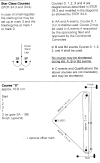 An isosceles right angled triangle, followed by a windward and return, and finishing on a final windward leg, the right angle mark being omitted after the first round.34.3.3. Course 1.An isosceles right angled triangle, followed by a windward and return, the right angle mark being omitted after the first round.34.3.4. Course 2.Two isosceles right-angled triangles, with a windward and return in between, the right angle mark being omitted during the second round, and finishing on a final windward leg.
Click on image to enlarge Courses 1 and 2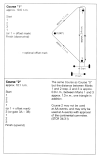 34.3.5. Course 3.Two complete right-angled triangles, with the hypotenuse the third leg, followed by a final windward leg (7 legs). The triangle is intended to be basically a windward-leeward circuit, with the second leg consisting of a reach of approximately 100 metres at right angles to the direction of the first leg.34.3.6. Course 4.Two complete right-angled triangles, with the hypotenuse the third leg (6 legs), finishing downwind. The triangle is intended to be basically a windward-leeward circuit, with the second leg consisting of a reach of approximately 100 metres at right angles to the direction of the first leg.
Click on image to enlarge Courses 3 and 4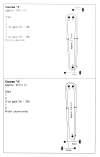 34.3.7 Length of legs for all courses and time limits:

Format A - Over 60 boats competing: Minimum of 2 nautical miles (n.m.) and maximum of 2.5 n.m. legs. 45 minute maximum time limit for first beat, 3.5 hours maximum time limit for completed course. No more than 2 races per day.

Format B - 30-59 boats competing: Minimum of 1.25 n.m and maximum of 1.8 n.m. legs. 40 minute maximum time limit for first beat, target time per race is 1.5 hours.  3 hour maximum time limit for completed course. No more than 3 races per day.

Format C - Under 30 boats competing: Minimum of 1 n.m. and maximum of 1.5 n.m. legs. 30 minute maximum time limit for first beat, target time per race is 1 hour. 2 hour maximum time limit for completed course. No more than 3 races per day.

At the discretion of and agreement between the Organizing Authority and the CMC, and if the conditions warrant a format may be chosen not based on the number of competitors.34.4. Modification of Course.34.4.1. For Blue, Green, Red and J events, the Race Committee may modify the official course by using the leeward mark as the starting pin.34.4.2. The starting line may be established no more than 3/4 n.m. to leeward of the leeward mark. However, the time limit shall not be changed.34.4.3. For Blue, Green, Red and J events, the Race Committee may modify the official course by using a mark of the course as the finishing mark.34.4.4. A gate at the leeward mark instead of the leeward course mark may be laid out. This leeward gate will consist of a pair of marks. The two marks will be located approximately 5 to 6 boat lengths apart. Boats shall first sail through the gate and then either leave mark 3S to starboard or mark 3P to port. If a leeward gate is employed for course 1 or 4, while a boat is sailing the final (downwind) leg to the finishing line, the leeward gate shall no longer apply and neither mark 3S nor mark 3P shall be considered a mark of the course.34.4.5. An offset mark, approximately 75 to 100 meters and approximately 90° from the windward mark of Courses 3 and 4 is mandatory and is recommended for Courses 0, 1 and 2.34.5. Time Limit. Text deleted. 34.6. Scoring.34.6.1. Scoring will be in accordance with RRS A2, Low Point Scoring System, except as modified in these rules.34.6.2. In Gold and Silver Championship events, each boat’s series score will be the total of her race scores, discarding her worst score if more than four races have been completed.34.6.3. In Gold and Silver Championship events, the order of finish and finish times shall be recorded and scored for only 60 minutes after the first boat finishes. All boats finishing after that shall be scored DNF.34.7. Starting Time. A boat not starting within 10 minutes after the starting signal will receive a score equal to a boat not finishing.34.8. Team Racing. Team racing tactics in all events are prohibited unless specified in the sailing instructions.35. Rules35.1. The Racing Rules of Sailing (RRS) of the International Sailing Federation (WORLD SAILING) shall govern in all Star races.35.2. National Letters shall be displayed, if elected to be displayed by a competitor or when required by a World Sailing National Authority, or by applicable World Sailing rules. They shall be displayed in accordance with Star class specifications.35.3. Racing instructions and local rules in fleet by-laws or published notices to its members, not conflicting with Class Rules must be observed; but verbal instructions or unrecorded rules are not official. Fleet rules shall not prevail in intersectional or inter-fleet races.35.4 If Course 0 (STCR 34.3.2), Course 1 (STCR 34.3.3) or Course 2 (STCR 34.3.4) are sailed in a World Sailing-graded event, rule 42 of the World Sailing-Racing Rules does not apply for the reaches (mark 1 to mark 2 and mark 2 to mark 3).35.5  In any Star regatta held under Part Two of the Rules of the ISCYRA, the only penalty that will apply will be “One-turn Penalty” as defined in RRS 44.2.36. Interpretation of the Rules of the ISCYRA36.1. In deciding any question the intended meaning of the rules shall be considered. Extenuating circumstances may be taken into consideration in the Rules of the ISCYRA or restrictions if the wording requires interpretation and no deliberate attempt to gain an unfair advantage has been practiced. Precedent and the established policy of the ISCYRA shall be taken into consideration.36.2. The rulings of the JB and of the IJ shall be preserved for reference37. Race Committee and International Jury37.1. Appointment of race committees and juries (when applicable) shall be as follows:37.1.1. For the World Championship (Gold) events an International Jury (IJ) and an International Race Committee (IRC) shall be appointed by the Regatta Management Committee with the approval of the CMC and the IGC.The International Jury is not authorized to direct the International Race Committee.37.1.2. For Continental Championship (Silver) events a Jury and a Race Committee shall be appointed by the Continental First Vice President with the approval of the Continental Committee.37.1.3. For District Championship (Blue) events a Jury and a Race Committee shall be appointed by the District Secretary.38. Appeals to Judiciary Board38.1. Appeals may be taken to the JB from:38.1.1. Decisions regarding a competitor’s eligibility to compete in a sanctioned Star Class event.38.1.2. Any action of the TAB regarding an individual boat.38.2. The following cannot be appealed to the JB:38.2.1. Decisions of protest committees, International Juries and Juries.38.2.2. Actions of a race committee regarding the conduct of racing.38.3. Notice of appeal must be filed with the JB and postmarked within thirty days of publication of the decision from which the appeal is taken. A deposit of US $30 must accompany the appeal.38.4. An appeal shall consist of a legible (preferably typed) statement, in English, setting forth:38.4.1. Specific reference, by section and paragraph number, to rule or other authority on which the appeal is based.38.4.2. Name and address of all persons involved.38.5. The JB shall issue instructions on procedure and shall fix time limits on filing answers and other information (time determined by postmarks), and those failing to comply with such instructions may forfeit the right to be heard.38.6. In deciding appeals the JB shall consider the interpretation and proper application of rules. If the facts submitted are not sufficient for a decision, the chairman of the JB may appoint a committee to establish facts.38.7. If in the opinion of the chairman the JB is without jurisdiction to hear the appeal, he shall so rule and the deposit will be refunded. In that event appellant may demand a hearing by the full JB If the hearing is not granted the deposit shall be forfeited to the ISCYRA.38.8. No appeal can be taken from JB decisions.39. Inter-Fleet DisputesInter-Fleet disputes not involving an actual protest in a race shall be heard by the IGC. There is no time limit for submitting disputes, but a deposit of US $30 is required. In the event that such disputes involve an interpretation, they shall be filed with the JB.40. AdvertisingAdvertising shall be in accordance with RRS as prescribed by World Sailing for Olympic Class Boats.40.1. A competitor may not be required to carry advertising on his boat or person in a Star Class sanctioned event.40.2 Event Sponsorship. Permission for advertising by an event sponsor shall be subject to the following:40.2.1 The cognizant Committee may authorize the organizing authority to permit or request such advertising, but in no event shall advertising be required on any boat, person or equipment.40.3. The IGC may by prescription published on the ISCYRA web page modify or suspend a portion or all of this rule for one or more designated events or in designated geographical areas if it finds the suspension or modification to be in the best interest of the Star Class.